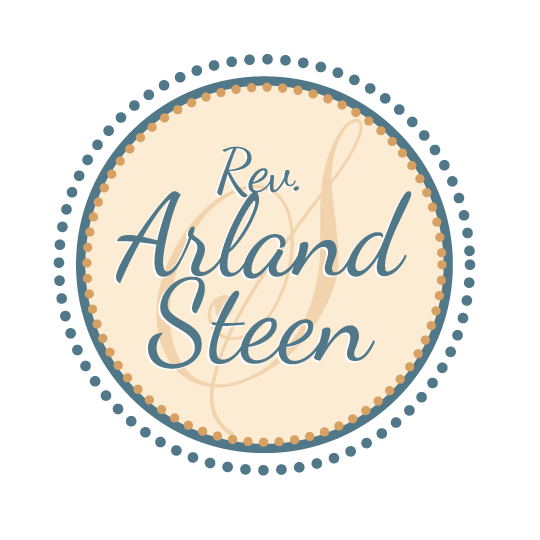 CredentialsI am a fully-credentialed, ordained minister and an active pastor of a non-denominational church in Thousand Oaks, California.I have ministerial credentials with:RHEMA Ministerial Association, International – Broken Arrow, OklahomaLiving Well Church, Thousand Oaks, CaliforniaThis is important because Section 400 of the California Family Code states persons authorized to solemnize weddings are as follows:A priest, minister, or rabbi of any religious denominationA judge or retired judge, a commissioner or retired commissioner of civil marriages A retired magistrate A legislator or constitutional officer of this state or a member of CongressCeremoniesI absolutely enjoy officiating weddings - whether religious, interfaith or nonreligious.  My goal is to make your wedding so special that you will catalog it as one of the most memorable moments of your life.  I am not satisfied until you are.  Whether your guest list is large and formal or small and informal, you deserve it to be special.TrustRelationship, passion and experience breed trust.  You and your fiancé will be in front of family and friends at an incredibly emotional moment and you want someone who can guide you through this time with confidence and experience. The individual you choose as your officiant will have the most intimate relationship with you of all the people who will be helping you on your wedding day.  It is a high honor to be chosen and I take that privilege seriously.  As important as the words are to your ceremony, the level of experience of the officiant is primary in making your wedding magical.  I have been officiating weddings for over 36 years and have “tied the knot” for over 250 couples.  In addition, I have officiated many memorial services, baby dedications and Quinceañera. 